Scuola dell’infanzia“Sacra Famiglia”Novate MilaneseAnno scolastico 2022/23“PROGETTO DI ARTE”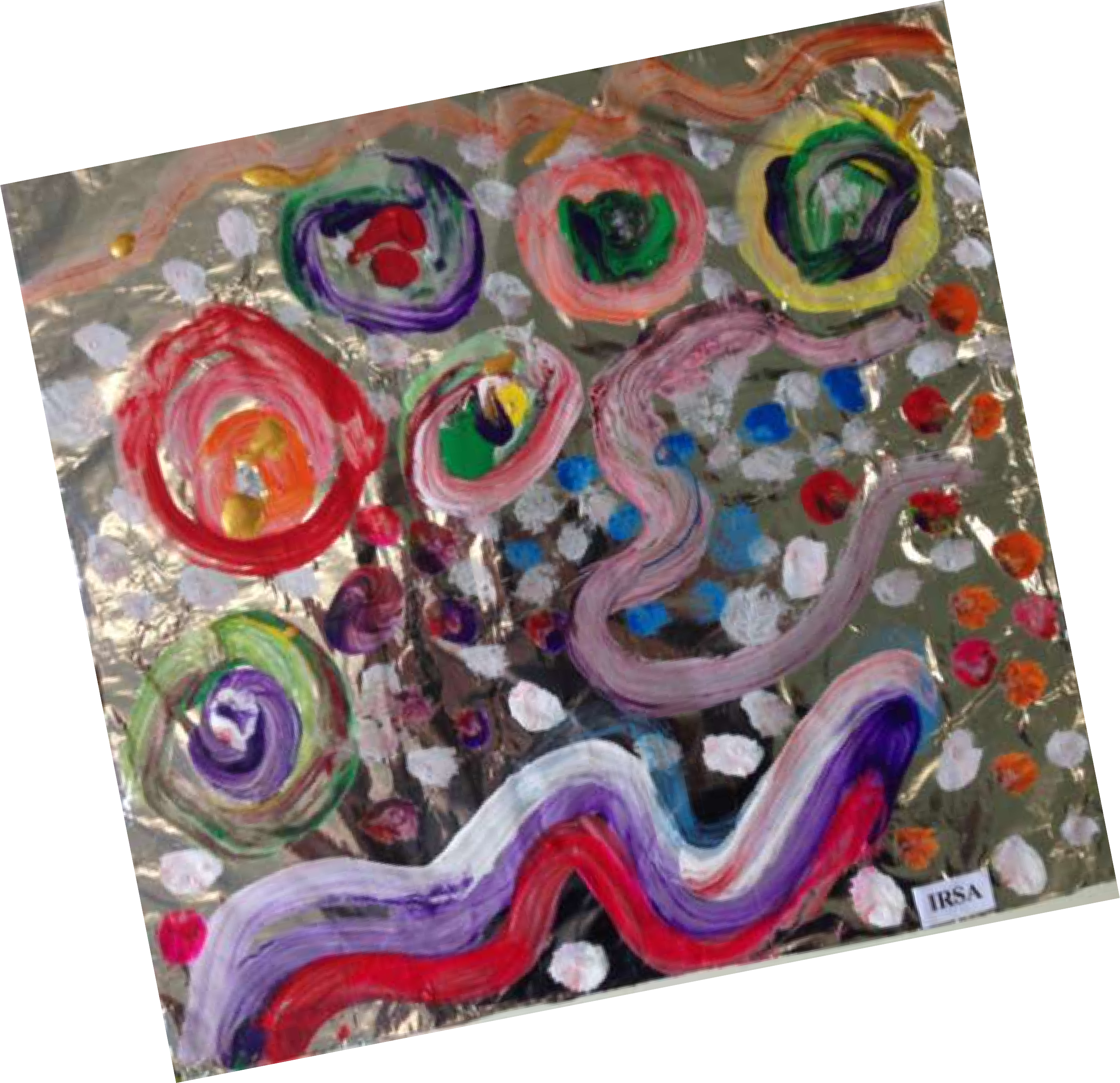 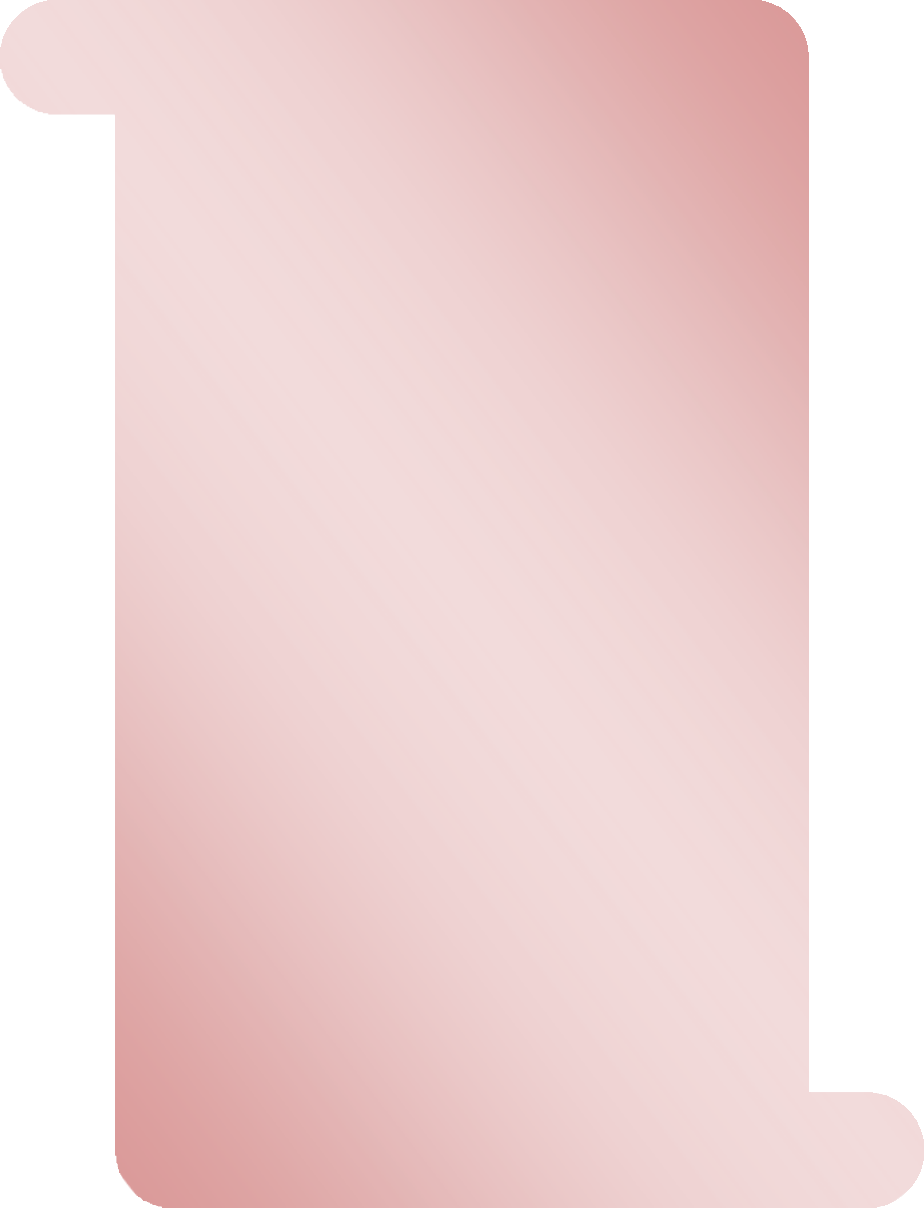 “Mi ci vollero quattro anni per dipingere come Raffaello, mi ci volle una vita per dipingerecome un bambino.Tutti i bambini sono artisti, la questione è rimanere artisti mentre si cresce”.PicassoPREMESSA:Avvicinare i bambini al colore e all'arte in tutte le sue molteplici manifestazioni, significa aiutarli ad acquisire nuove modalità espressive e un importantissimo strumento per la conoscenza e la rappresentazione del mondo. Si partirà da un'esplorazione libera dei colori, primari e secondari, per giungere alla sperimentazione di diverse superfici, materiali e tecniche pittoriche, prendendo spunto da elaborati di alcuni pittori famosi, ma senza dimenticare la componente fondamentale del gioco.OBIETTIVI GENERALI:- Mettere in rapporto i bambini con l’arte: abituarli a sperimentare processi creativiFar vivere situazioni stimolanti per esprimere sé stessi rafforzando la fiducia nelle proprie capacità espressiveConoscere opere d’arte di artisti famosi da osservare, commentare e interpretare raccontando le emozioni che sorgono in noiScoprire varie tecniche con l’uso di materiali poveri e supporti vari, acquistando maggior autonomia e realizzando elaborati artistici personaliLavorare in gruppo per sviluppare la cooperazione e il rispetto delle competenze di bambino;OBIETTIVI SPECIFICI DELL’APPRENDIMENTO:IL SE’ E L’ALTROIl bambino conosce il proprio mondo interiore confrontandosi con dipinti famosi;Il bambino apprezza il valore della creatività;Il bambino riflette sulle emozioni trasmesse dai dipinti in base ai colori;Il bambino rafforza la propria identità mediante l’autoritratto;IL CORPO IN MOVIMENTOIl bambino sviluppa la capacità visuo-motoria attraverso i segni dell’arte;Il bambino associa le emozioni al movimento e ai colori;Il bambino sviluppa le proprie capacità manipolative lavorando con il pongo;Il bambino si esprime con il corpo in una drammatizzazione;LINGUAGGI,CREATIVITA’ ESPRESSIONEIl bambino conosce i colori eseguendo attività di vario tipo;Il bambino utilizza materiali diversi per sperimentare l’arte materica;Il bambino riproduce opere d’arti famose seguendo le indicazioni;I DISCORSI E LE PAROLEIl bambino ascolta un racconto che valorizza ciascun colore;Il bambino nomina i colori e li associa a oggetti ed emozioni;Il bambino sviluppa il lessico e il linguaggio commentando dipinti famosi.LA CONOSCENZA DEL MONDOIl bambino distingue e classifica i colori in caldi , freddi,neutri;Il bambino conosce la vita di alcuni pittori;Il bambino conosce alcuni diversi stili pittorici;Il bambino conosce le stagioni attraverso l’arte;Il bambino conosce e distingue diverse tecniche artistiche; METODOLOGIA:Attività grafiche, pittoriche e manipolative; Lavori di gruppo;Osservazione di opere d'arte; Conversazioni guidate.SPAZI:Sezione, salone e giardino della scuola dell’infanzia;TEMPI da novembre 2022 a maggio 2023DOCUMENTAZIONE: foto, cartelloni e tutto il materiale prodotto dai bambiVERIFICA/VALUTAZIONE:Il progetto sui colori è stato realizzato durante tutto l’anno scolastico e i bambini hanno risposto in modo positivo a tutte le attività proposteAbbiamo lavorato all’interno della sezione sia a grande gruppo che a piccolo gruppo utilizzando varie tecniche: dalle tempere, ai colori acrilici a cera, a matita, pennarelli, materiali di recupero, carta colorata, fogli e bottiglie di plastica, stoffe, nastri, pailettes, colla, brillantini…….Albero Autunnale con semi di zucca colorati come foglie..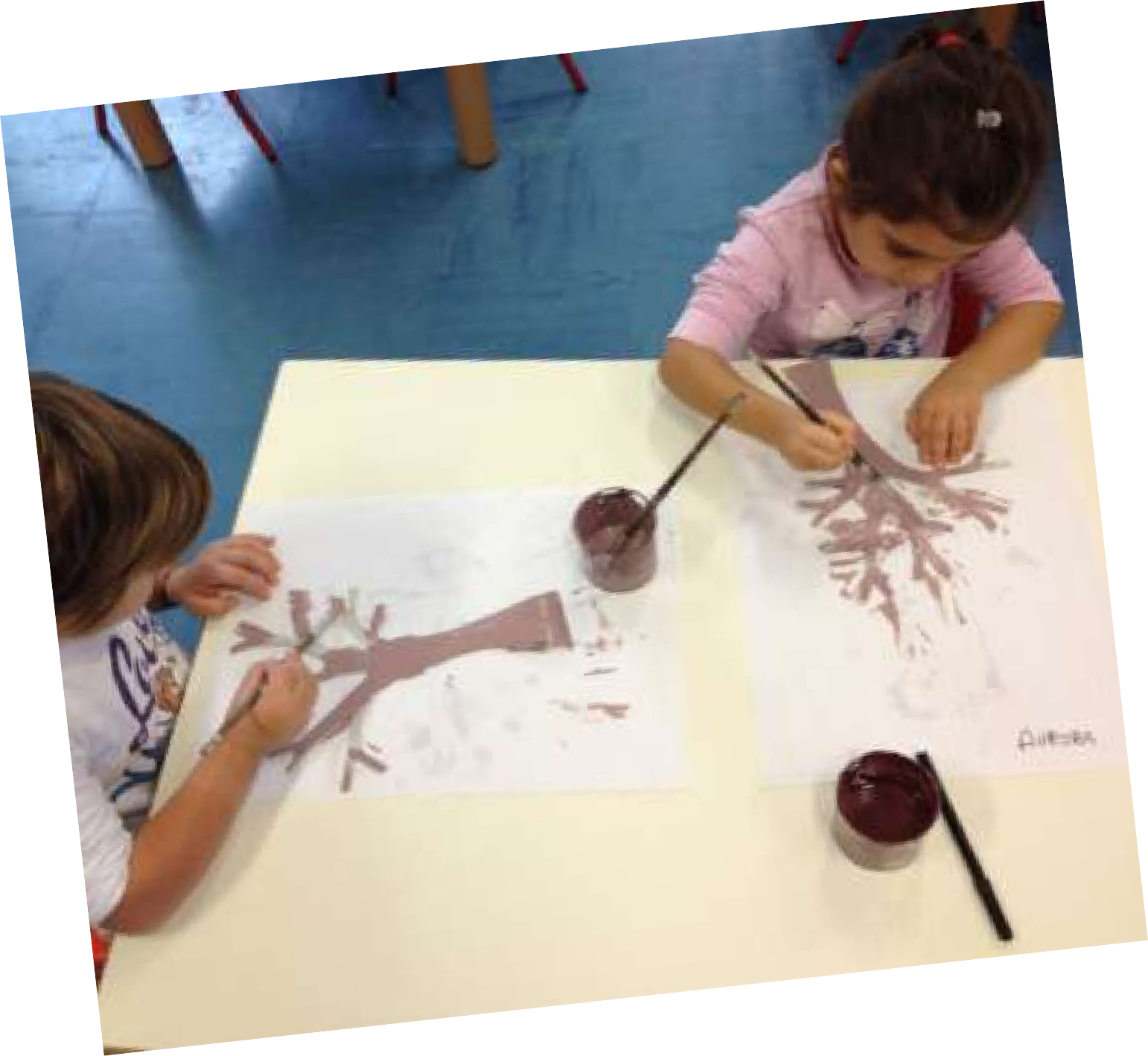 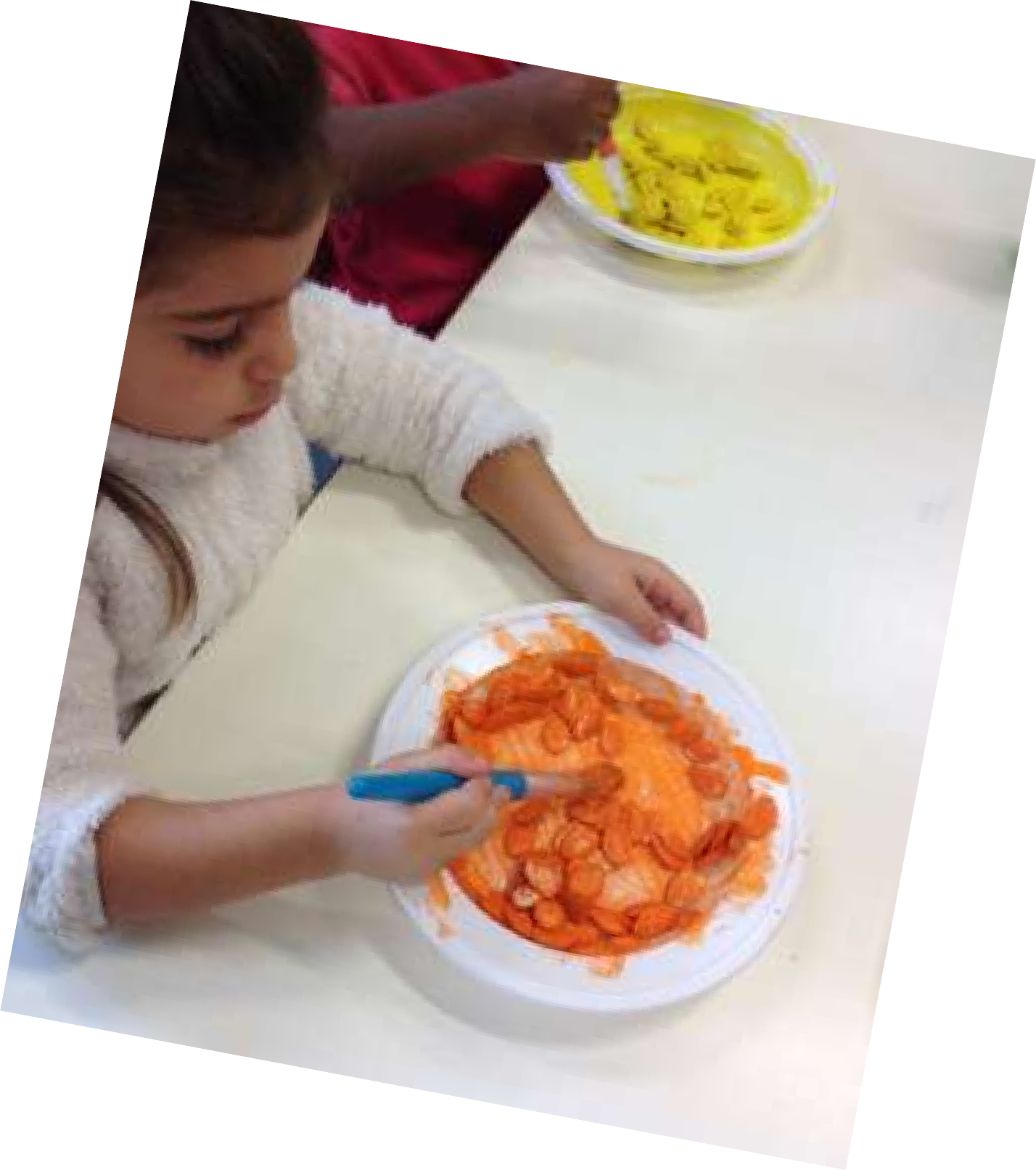 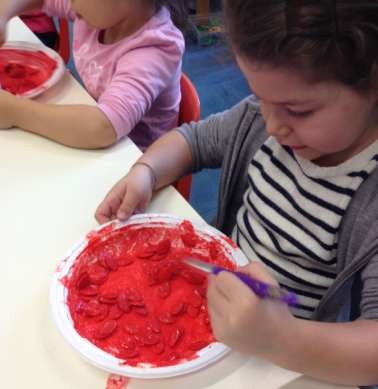 Magie e Colori d'autunno... Spatolatura e Spugnatura!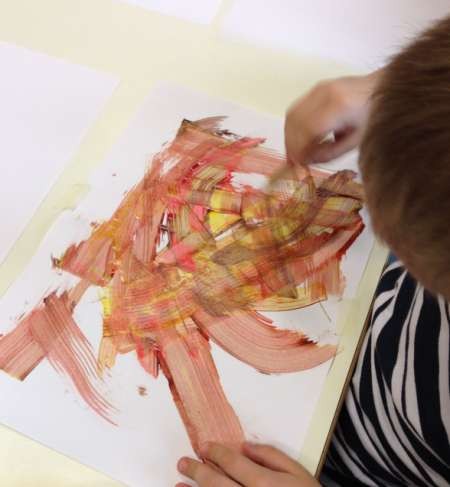 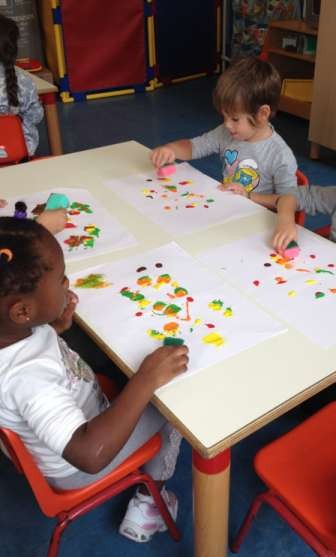 Realizziamo un Grande Cartellone Artistico: "Paesaggio Invernale"...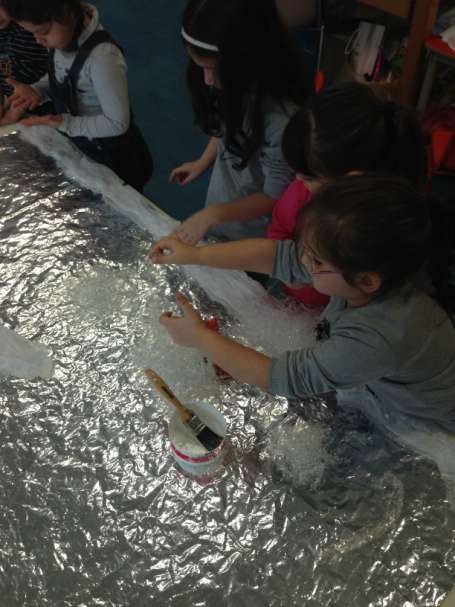 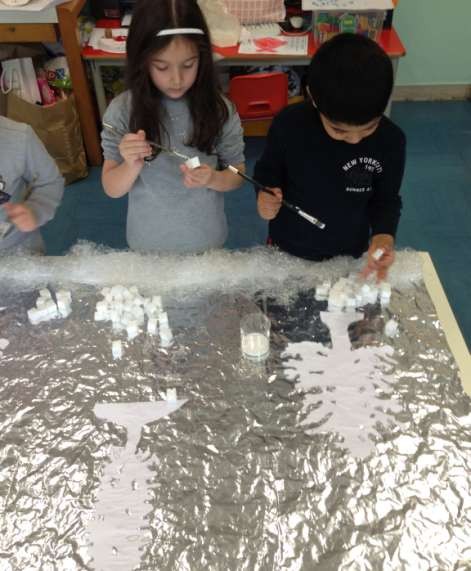 Attacchi d'Arte a Natale... Renne, Alberi e palline luccicanti!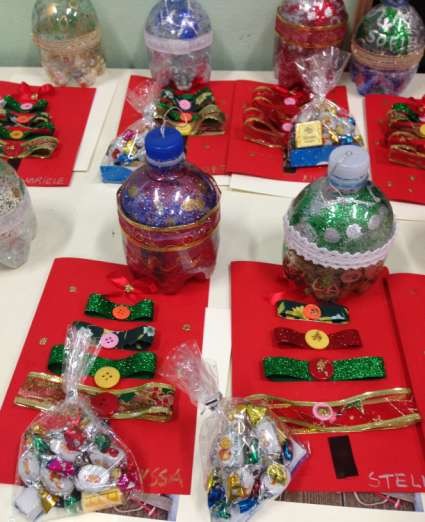 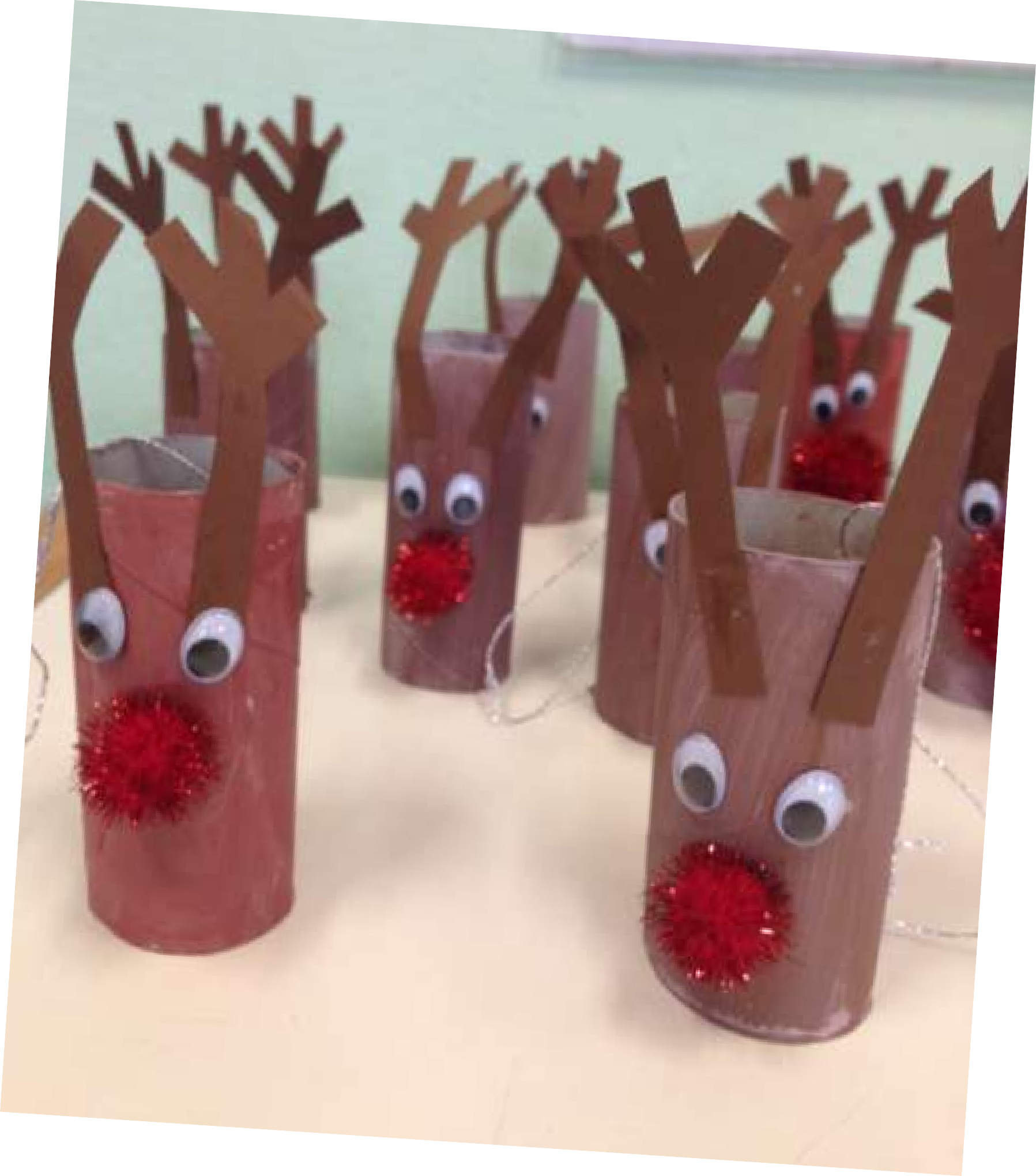 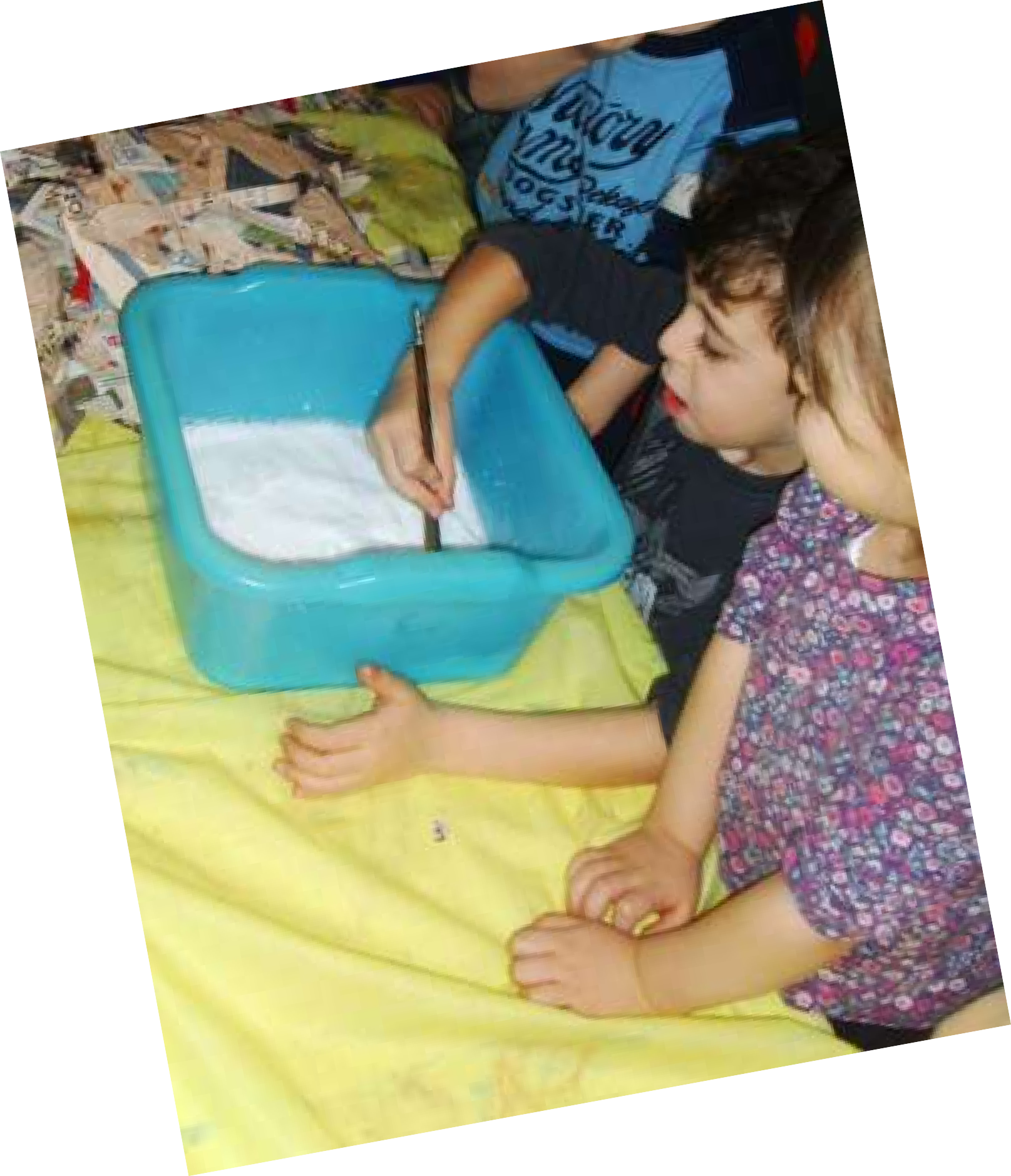 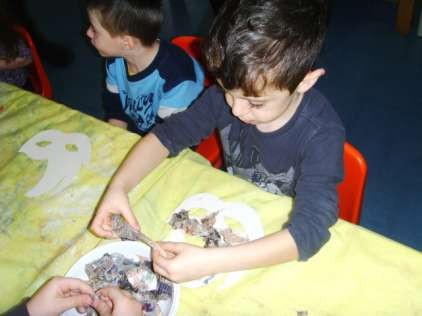 Carnevale in Maschera... e Cartapesta!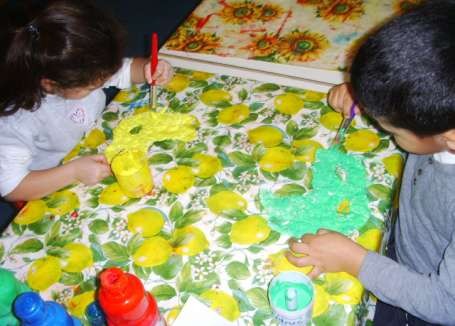 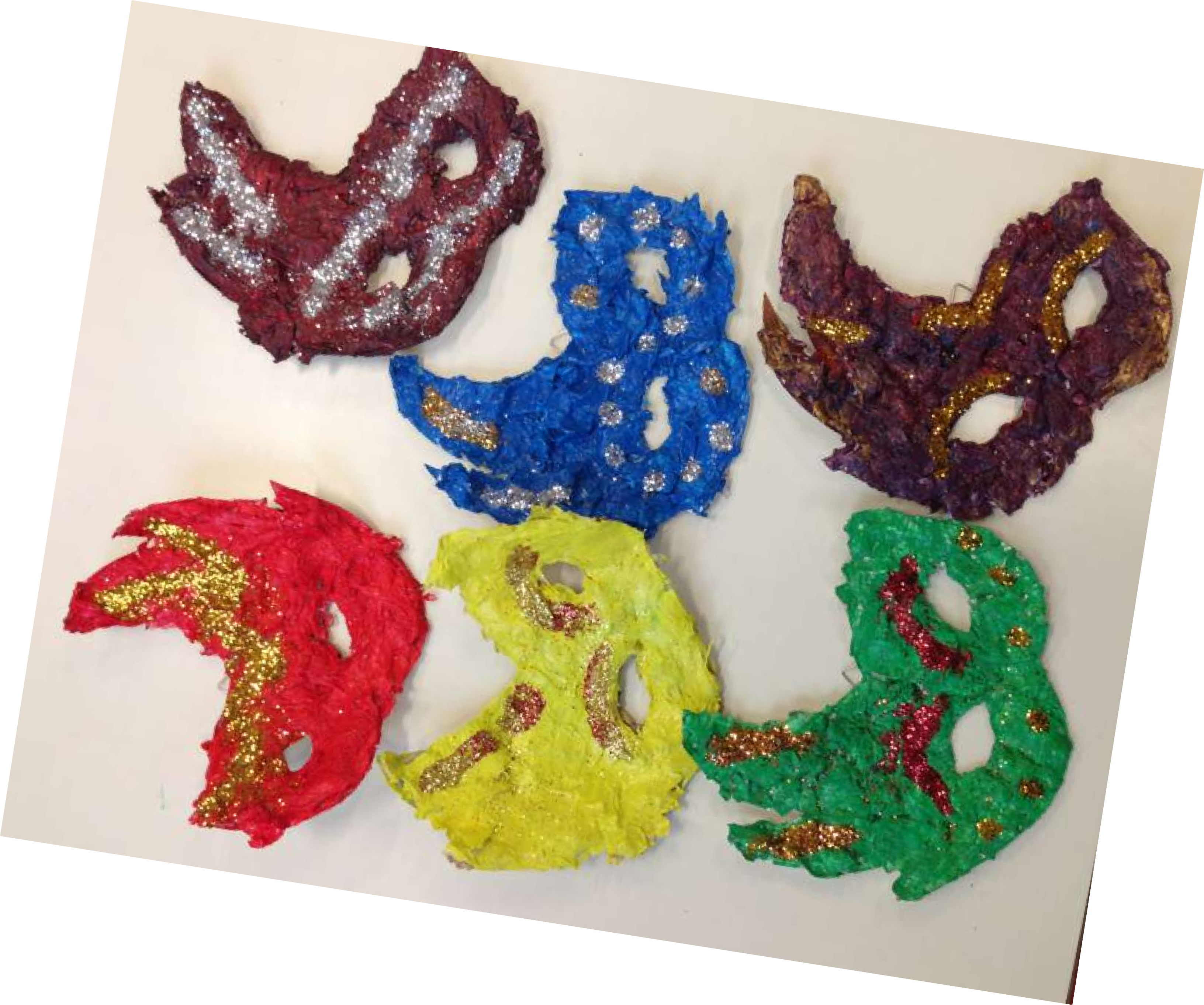 Ovetti pasquali realizzati in gesso e colorati con smalti per unghie...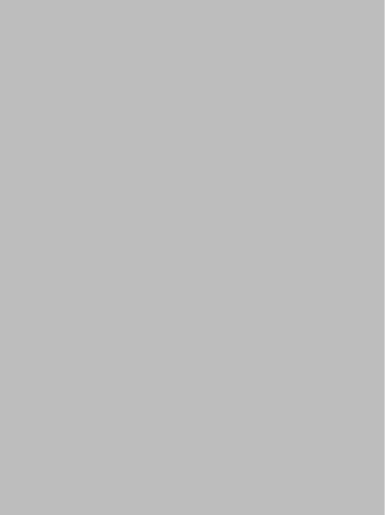 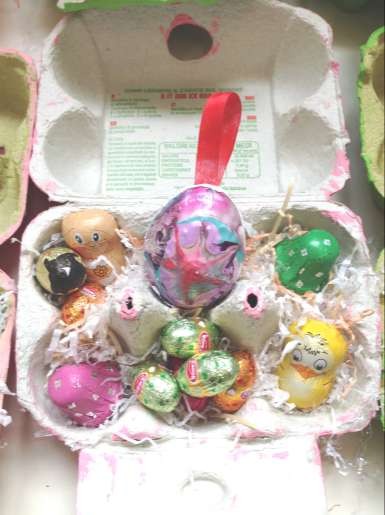 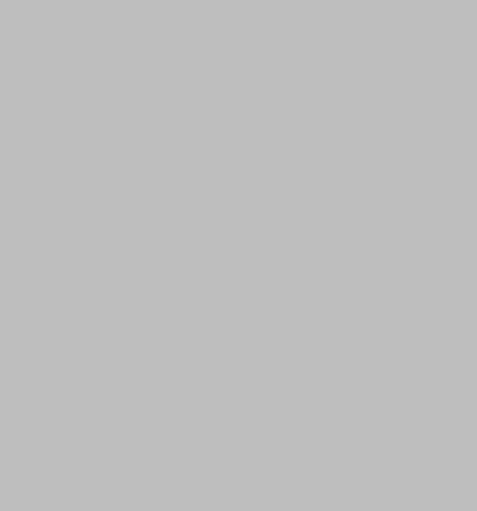 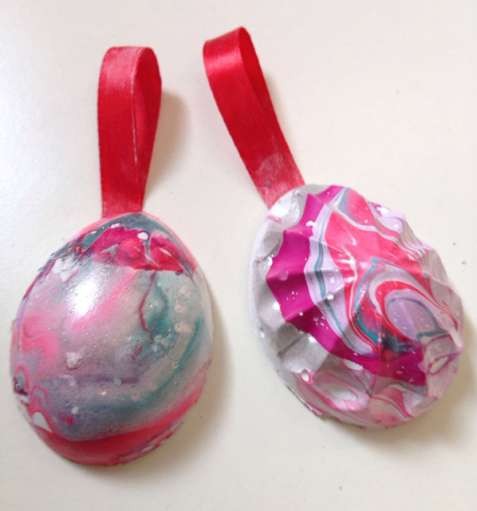 Quadri come "veri pittori" su polistirolo rivestito da stagnola:linee, tracce, forme, colori a piacere e vari materiali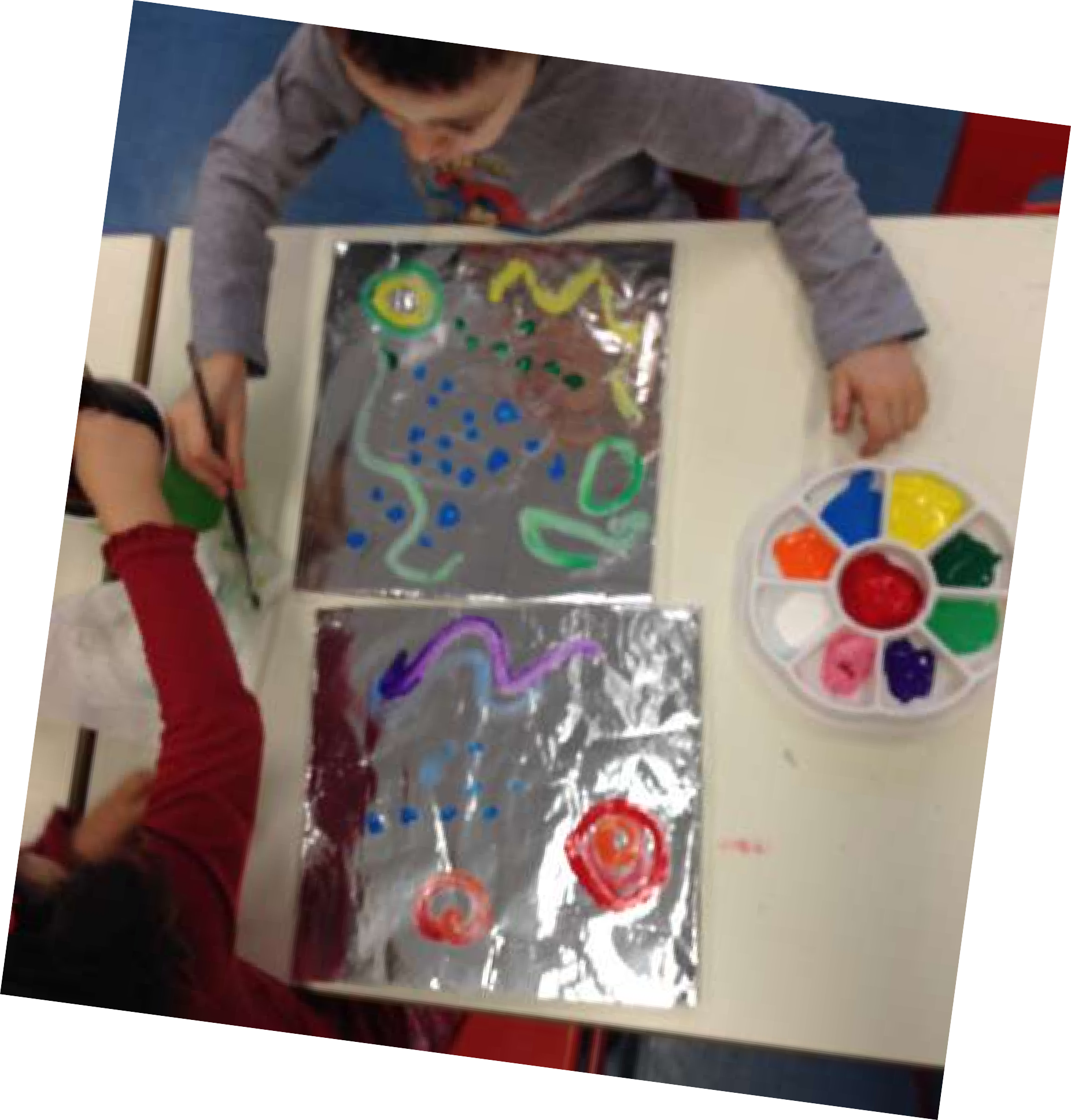 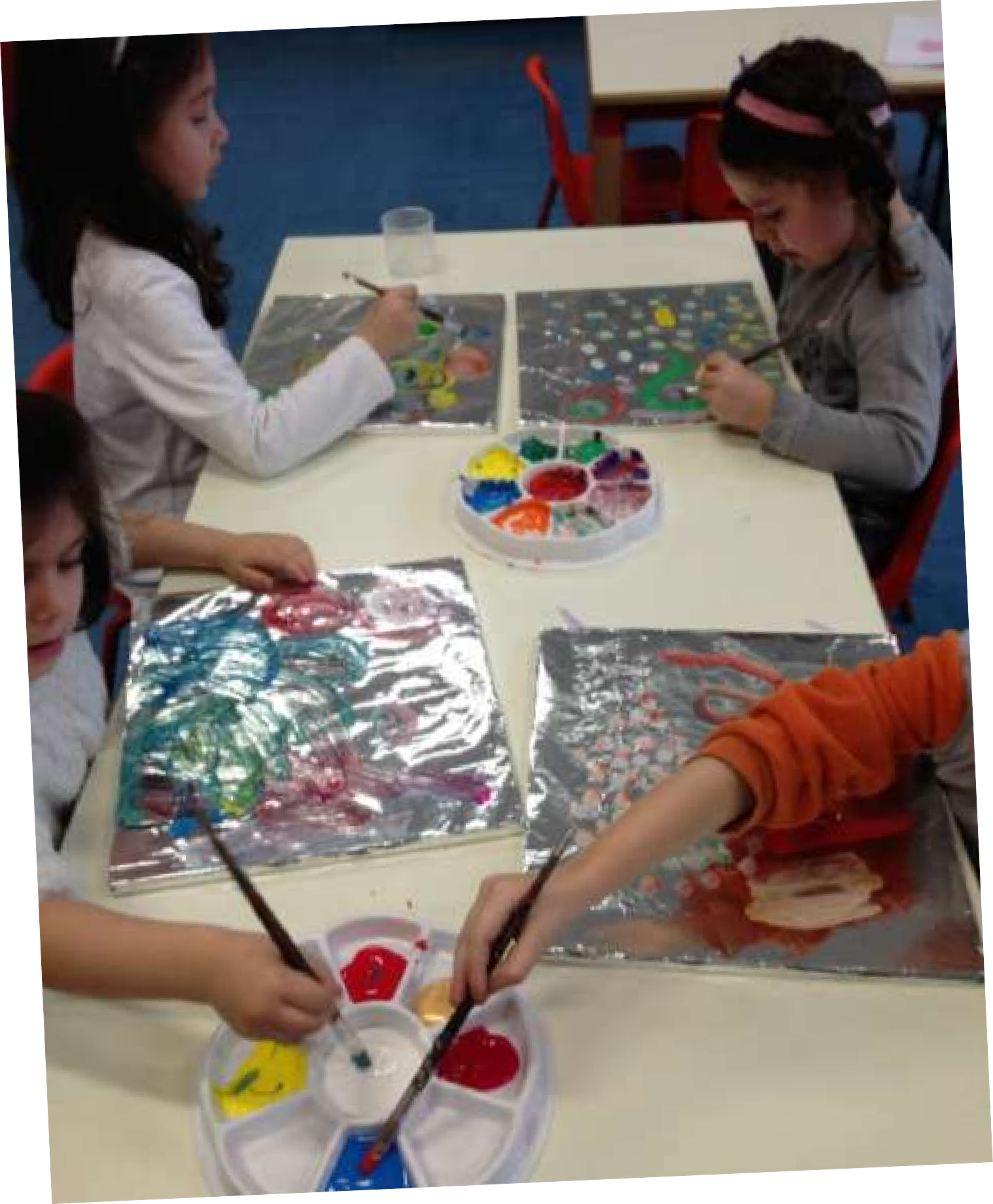 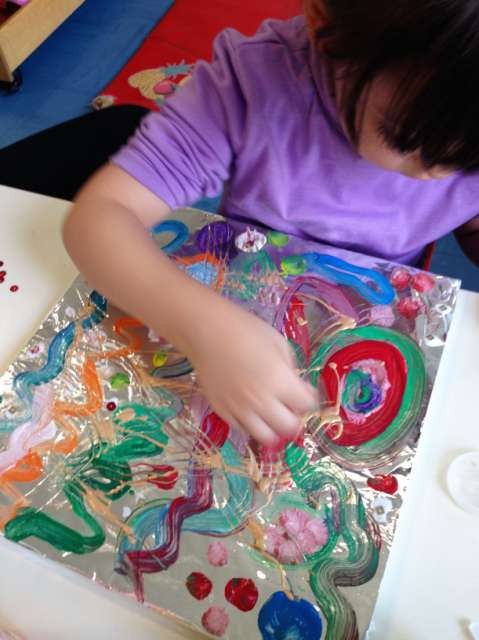 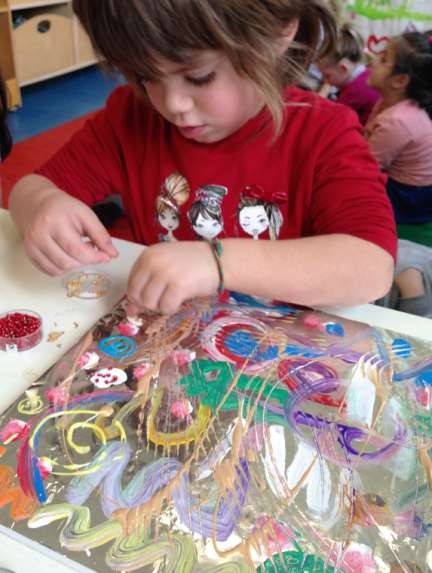 Fogli di plastica trasparente a forma circolare decorati con strisce e palline di carta sovrapposte... in stile Kandinskj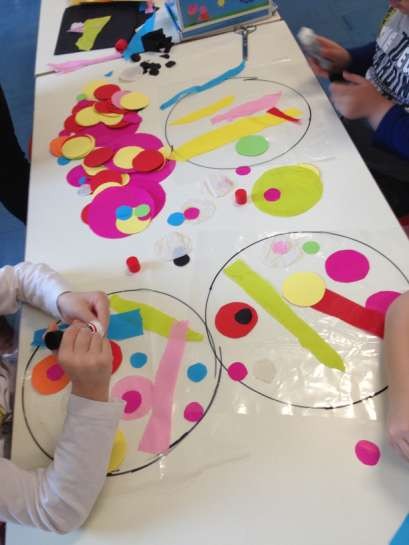 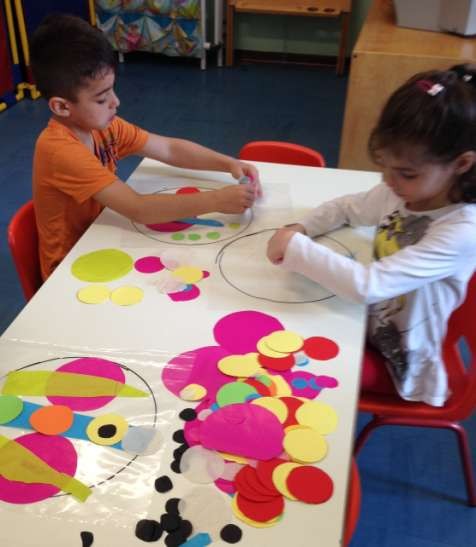 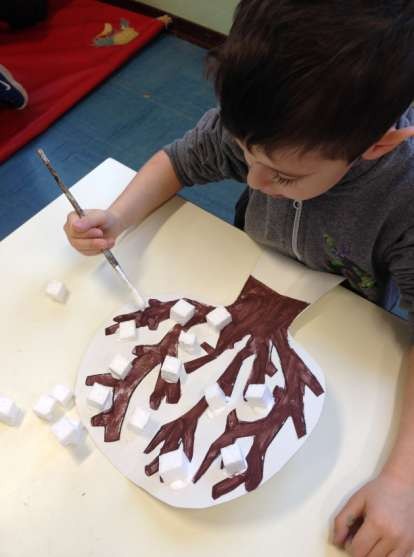 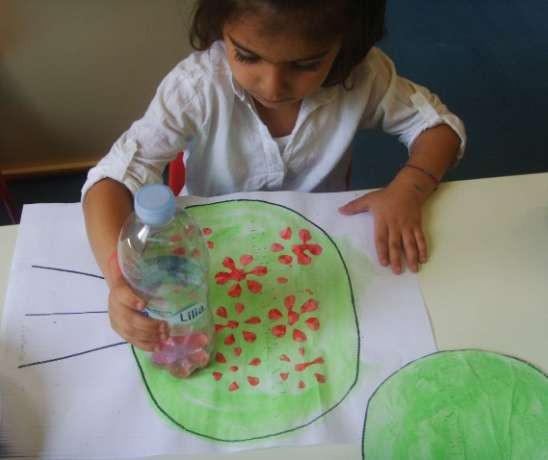 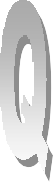 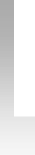 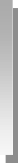 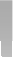 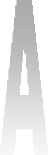 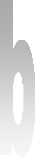 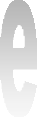 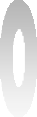 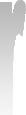 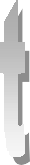 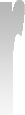 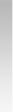 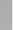 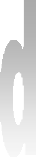 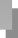 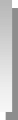 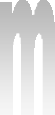 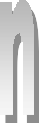 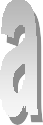 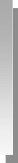 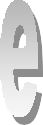 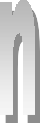 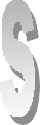 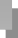 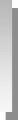 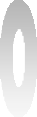 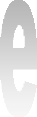 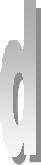 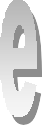 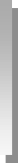 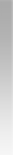 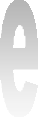 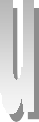 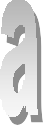 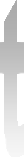 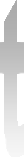 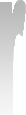 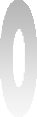 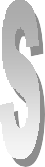 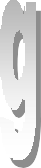 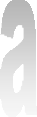 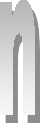 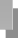 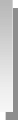 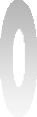 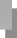 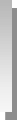 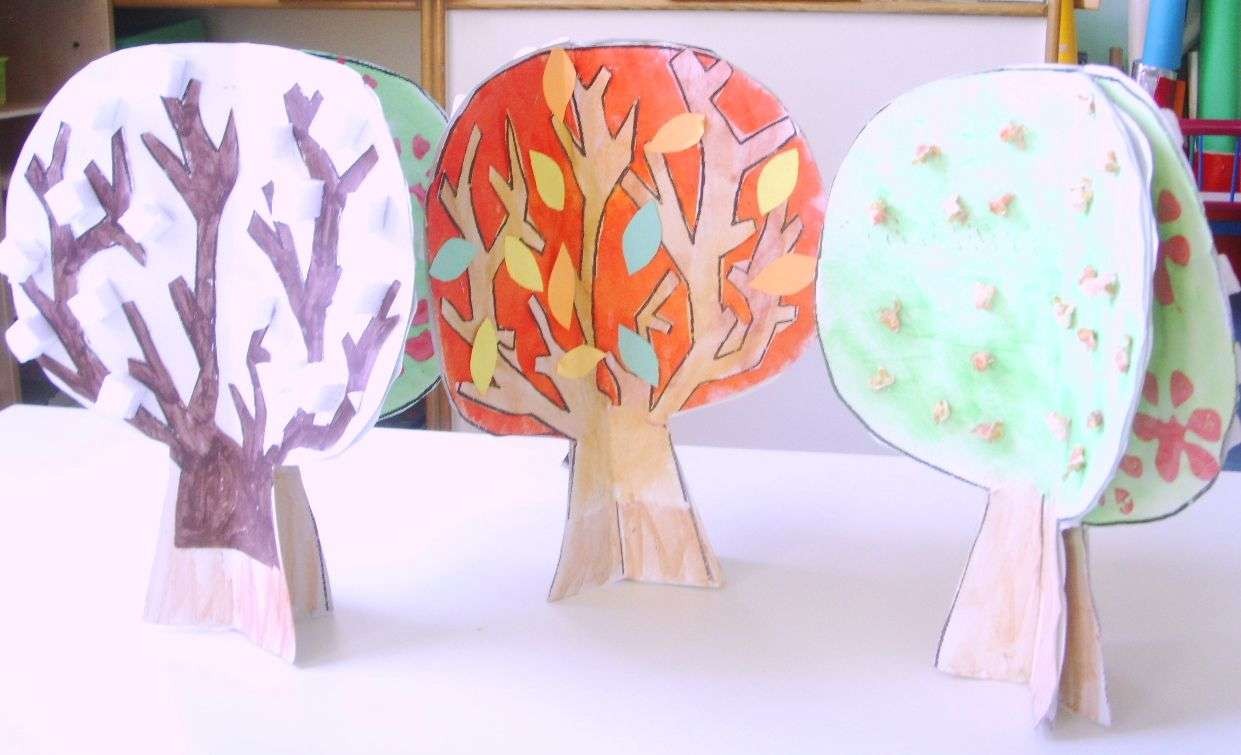 Libri creativi... sul Colore "Rosso", "Giallo" e "Blu"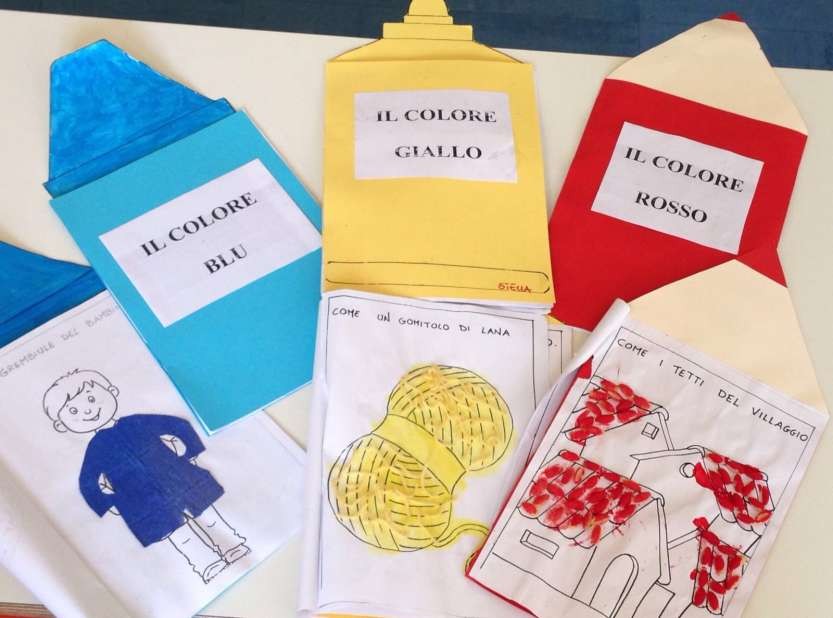 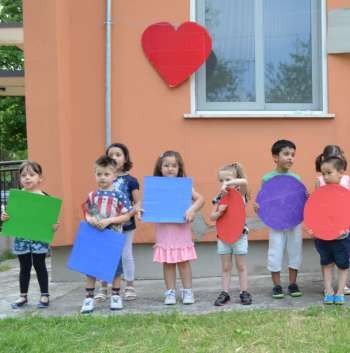 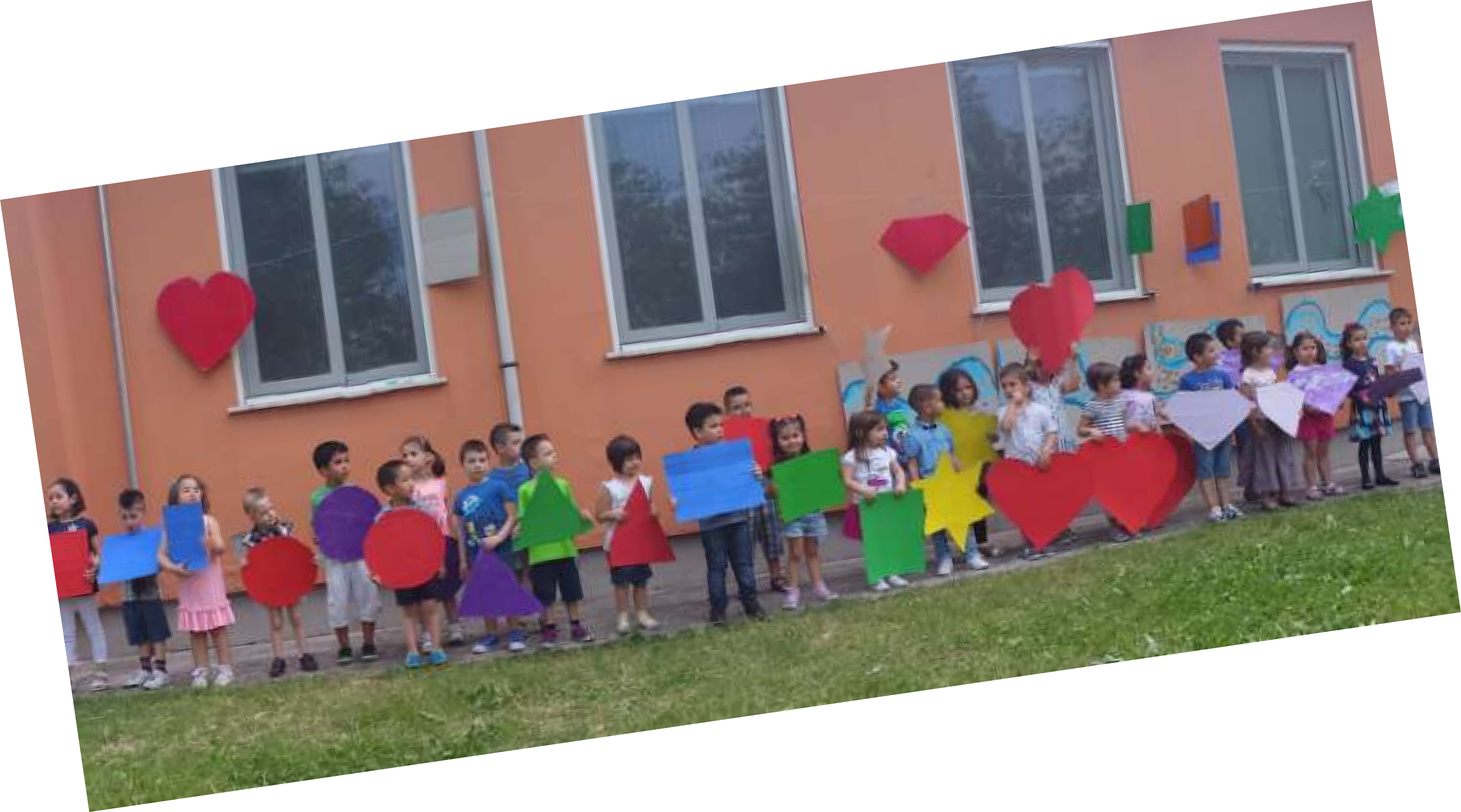 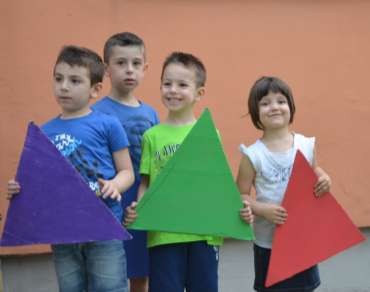 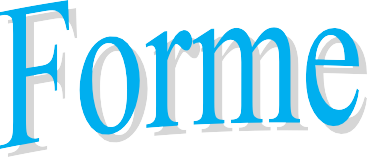 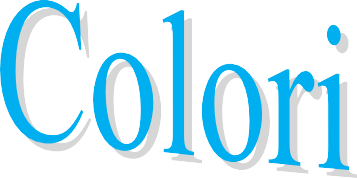 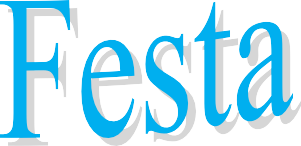 Scatole dipinte da noi Piccoli Artisti... per conservare le attività realizzate durante l'anno scolastico!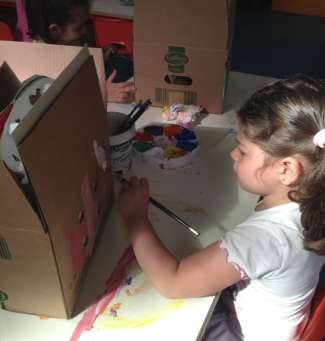 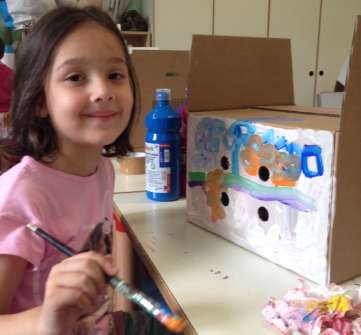 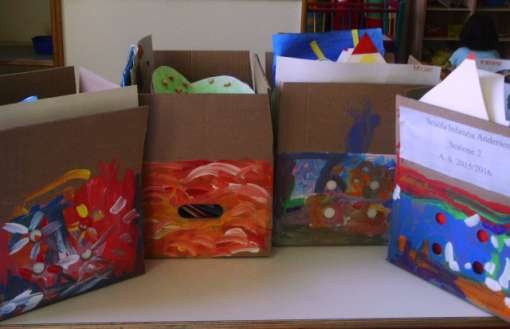 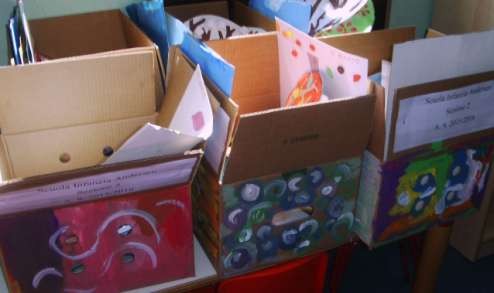 